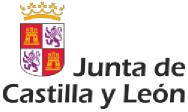 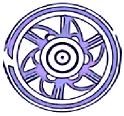 10 MARZO PROGRAMA CAMPUS DE PROFUNDIZACIÓN CIENTÍFICA AUTONÓMICO SORIA JULIO 20223 TURNO (5/7 AL 13/7)PROGRAMA CAMPUS DE PROFUNDIZACIÓN CIENTÍFICA AUTONÓMICO SORIA JULIO 20223 TURNO (5/7 AL 13/7)PROGRAMA CAMPUS DE PROFUNDIZACIÓN CIENTÍFICA AUTONÓMICO SORIA JULIO 20223 TURNO (5/7 AL 13/7)PROGRAMA CAMPUS DE PROFUNDIZACIÓN CIENTÍFICA AUTONÓMICO SORIA JULIO 20223 TURNO (5/7 AL 13/7)PROGRAMA CAMPUS DE PROFUNDIZACIÓN CIENTÍFICA AUTONÓMICO SORIA JULIO 20223 TURNO (5/7 AL 13/7)PROGRAMA CAMPUS DE PROFUNDIZACIÓN CIENTÍFICA AUTONÓMICO SORIA JULIO 20223 TURNO (5/7 AL 13/7)PROGRAMA CAMPUS DE PROFUNDIZACIÓN CIENTÍFICA AUTONÓMICO SORIA JULIO 20223 TURNO (5/7 AL 13/7)PROGRAMA CAMPUS DE PROFUNDIZACIÓN CIENTÍFICA AUTONÓMICO SORIA JULIO 20223 TURNO (5/7 AL 13/7)PROGRAMA CAMPUS DE PROFUNDIZACIÓN CIENTÍFICA AUTONÓMICO SORIA JULIO 20223 TURNO (5/7 AL 13/7)PROGRAMA CAMPUS DE PROFUNDIZACIÓN CIENTÍFICA AUTONÓMICO SORIA JULIO 20223 TURNO (5/7 AL 13/7)PROGRAMA CAMPUS DE PROFUNDIZACIÓN CIENTÍFICA AUTONÓMICO SORIA JULIO 20223 TURNO (5/7 AL 13/7)PROGRAMA CAMPUS DE PROFUNDIZACIÓN CIENTÍFICA AUTONÓMICO SORIA JULIO 20223 TURNO (5/7 AL 13/7)PROGRAMA CAMPUS DE PROFUNDIZACIÓN CIENTÍFICA AUTONÓMICO SORIA JULIO 20223 TURNO (5/7 AL 13/7)PROGRAMA CAMPUS DE PROFUNDIZACIÓN CIENTÍFICA AUTONÓMICO SORIA JULIO 20223 TURNO (5/7 AL 13/7)PROGRAMA CAMPUS DE PROFUNDIZACIÓN CIENTÍFICA AUTONÓMICO SORIA JULIO 20223 TURNO (5/7 AL 13/7)Fecha9:00 h10:00 - 11:4510:00 - 11:45RR12:15 – 14:0012:15 – 14:00Mediodía16:00 – 17:45RR18:15 - 2018:15 - 20Noche5/7 
MiércolesLLEGADA A SORIALLEGADA A SORIAPRESENTACIÓN EN LA ESCUELA HOGARPRESENTACIÓN EN LA ESCUELA HOGARPRESENTACIÓN EN LA ESCUELA HOGARCena6/7 
JuevesVISITA GUIADA A 
SORIAACTO DE INAUGURACIÓN 
CONFERENCIA INAUGURAL 
SALÓN DE ACTOS POLITÉCNICOACTO DE INAUGURACIÓN 
CONFERENCIA INAUGURAL 
SALÓN DE ACTOS POLITÉCNICOACTO DE INAUGURACIÓN 
CONFERENCIA INAUGURAL 
SALÓN DE ACTOS POLITÉCNICOACTO DE INAUGURACIÓN 
CONFERENCIA INAUGURAL 
SALÓN DE ACTOS POLITÉCNICOACTO DE INAUGURACIÓN 
CONFERENCIA INAUGURAL 
SALÓN DE ACTOS POLITÉCNICOTALLER: “Microscopía” M..Cruz IzquierdoTALLER: “Microscopía” M..Cruz IzquierdoTaller Química recreativa 
Ana PérezTaller Química recreativa 
Ana PérezTaller Química recreativa 
Ana PérezCena6/7 
JuevesVISITA GUIADA A 
SORIAACTO DE INAUGURACIÓN 
CONFERENCIA INAUGURAL 
SALÓN DE ACTOS POLITÉCNICOACTO DE INAUGURACIÓN 
CONFERENCIA INAUGURAL 
SALÓN DE ACTOS POLITÉCNICOACTO DE INAUGURACIÓN 
CONFERENCIA INAUGURAL 
SALÓN DE ACTOS POLITÉCNICOACTO DE INAUGURACIÓN 
CONFERENCIA INAUGURAL 
SALÓN DE ACTOS POLITÉCNICOACTO DE INAUGURACIÓN 
CONFERENCIA INAUGURAL 
SALÓN DE ACTOS POLITÉCNICOTaller Química recreativa 
Ana PérezTaller Química recreativa 
Ana PérezTALLER: “Microscopía” 
M..Cruz IzquierdoTALLER: “Microscopía” 
M..Cruz IzquierdoTALLER: “Microscopía” 
M..Cruz IzquierdoCena7/7 
ViernesDesayunoTaller de Farmacia 
Isabel GallardoTaller de Farmacia 
Isabel GallardoTaller de Farmacia 
Isabel GallardoTaller de Microbiología 
Pablo SánchezTaller de Microbiología 
Pablo SánchezTaller de Microbiología 
Pablo SánchezComidaVISITA A NUMANCIA 16:15VISITA A NUMANCIA 16:15VISITA A NUMANCIA 16:15VISITA A NUMANCIA 16:15TIEMPO 
LIBRECena7/7 
ViernesDesayunoTaller de Microbiología 
Pablo SánchezTaller de Microbiología 
Pablo SánchezTaller de Microbiología 
Pablo SánchezTaller de Farmacia 
Isabel GallardoTaller de Farmacia 
Isabel GallardoTaller de Farmacia 
Isabel GallardoComidaVISITA A NUMANCIA 16:15VISITA A NUMANCIA 16:15VISITA A NUMANCIA 16:15VISITA A NUMANCIA 16:15TIEMPO 
LIBRECena8/7 
SábadoDesayunoANÁLISIS DE UN ECOSISTEMA: Cañón del Río LobosANÁLISIS DE UN ECOSISTEMA: Cañón del Río LobosANÁLISIS DE UN ECOSISTEMA: Cañón del Río LobosANÁLISIS DE UN ECOSISTEMA: Cañón del Río LobosANÁLISIS DE UN ECOSISTEMA: Cañón del Río LobosANÁLISIS DE UN ECOSISTEMA: Cañón del Río LobosPicnic“EL BURGO DE OSMA: ARTE, URBANISMO.“EL BURGO DE OSMA: ARTE, URBANISMO.“EL BURGO DE OSMA: ARTE, URBANISMO.“EL BURGO DE OSMA: ARTE, URBANISMO.“EL BURGO DE OSMA: ARTE, URBANISMO.Cena9/7 
DomingoDesayunoARCOS DE SAN JUAN DE DUERO 
Las ciencias aplicadas a la conservación de 
nuestro patrimonioARCOS DE SAN JUAN DE DUERO 
Las ciencias aplicadas a la conservación de 
nuestro patrimonioARCOS DE SAN JUAN DE DUERO 
Las ciencias aplicadas a la conservación de 
nuestro patrimonioARCOS DE SAN JUAN DE DUERO 
Las ciencias aplicadas a la conservación de 
nuestro patrimonioARCOS DE SAN JUAN DE DUERO 
Las ciencias aplicadas a la conservación de 
nuestro patrimonioTALLER: “Análisis de 
la naturaleza de la 
ribera del Duero”PîcnicDESCENSO DEL DUERODESCENSO DEL DUERODESCENSO DEL DUERODESCENSO DEL DUERODESCENSO DEL DUEROCena10/7 
LunesDesayunoTaller Geología. Excursión al Pico Frentes. 
Gonzalo MontamartaTaller Geología. Excursión al Pico Frentes. 
Gonzalo MontamartaTaller Geología. Excursión al Pico Frentes. 
Gonzalo MontamartaTaller Geología. Excursión al Pico Frentes. 
Gonzalo MontamartaTaller Geología. Excursión al Pico Frentes. 
Gonzalo MontamartaTaller Geología. Excursión al Pico Frentes. 
Gonzalo MontamartaComidaImpresión 3D 
Miguel A. Delgado 
IES A. MACHADOImpresión 3D 
Miguel A. Delgado 
IES A. MACHADOTaller de robótica 
Inés SoriaIES A. MACHADOTaller de robótica 
Inés SoriaIES A. MACHADOTaller de robótica 
Inés SoriaIES A. MACHADOCena10/7 
LunesDesayunoTaller Geología. Excursión al Pico Frentes. 
Gonzalo MontamartaTaller Geología. Excursión al Pico Frentes. 
Gonzalo MontamartaTaller Geología. Excursión al Pico Frentes. 
Gonzalo MontamartaTaller Geología. Excursión al Pico Frentes. 
Gonzalo MontamartaTaller Geología. Excursión al Pico Frentes. 
Gonzalo MontamartaTaller Geología. Excursión al Pico Frentes. 
Gonzalo MontamartaComidaTaller de robótica 
Inés SoriaIES A. MACHADOTaller de robótica 
Inés SoriaIES A. MACHADOImpresión 3D 
Miguel A. Delgado 
IES A. MACHADOImpresión 3D 
Miguel A. Delgado 
IES A. MACHADOImpresión 3D 
Miguel A. Delgado 
IES A. MACHADOCena11/7 
MartesDesayunoTaller Realidad Virtual 
Laura GarcíaTaller Realidad Virtual 
Laura GarcíaTaller Realidad Virtual 
Laura GarcíaTaller Matemáticas a ojo 
Juan Carlos LacastaTaller Matemáticas a ojo 
Juan Carlos LacastaTaller Matemáticas a ojo 
Juan Carlos LacastaComidaTaller Propiedades de la luzLara RocaTaller Propiedades de la luzLara RocaTaller POP-ART 
Ricardo GarcíaTaller POP-ART 
Ricardo GarcíaTaller POP-ART 
Ricardo GarcíaPicnic11/7 
MartesDesayunoTaller Matemáticas a ojo 
Juan Carlos LacastaTaller Matemáticas a ojo 
Juan Carlos LacastaTaller Matemáticas a ojo 
Juan Carlos LacastaTaller Realidad Virtual 
Laura GarcíaTaller Realidad Virtual 
Laura GarcíaTaller Realidad Virtual 
Laura GarcíaComidaTaller POP-ART 
Ricardo GarcíaTaller POP-ART 
Ricardo GarcíaTaller Propiedades de la luz 
Lara RocaTaller Propiedades de la luz 
Lara RocaTaller Propiedades de la luz 
Lara RocaPicnic12/7 
MiércolesDesayunoTaller Reacciones del Color 
Neus LópezTaller Reacciones del Color 
Neus LópezTaller Reacciones del Color 
Neus LópezTaller de Electromagnetismo 
Ernesto PastorTaller de Electromagnetismo 
Ernesto PastorTaller de Electromagnetismo 
Ernesto PastorComidaTALLER DE GLACIARISMO/LAGUNA NEGRATALLER DE GLACIARISMO/LAGUNA NEGRATALLER DE GLACIARISMO/LAGUNA NEGRATALLER DE GLACIARISMO/LAGUNA NEGRATALLER DE GLACIARISMO/LAGUNA NEGRACena12/7 
MiércolesDesayunoTaller de Electromagnetismo 
Ernesto PastorTaller de Electromagnetismo 
Ernesto PastorTaller de Electromagnetismo 
Ernesto PastorTaller Reacciones del Color 
Neus LópezTaller Reacciones del Color 
Neus LópezTaller Reacciones del Color 
Neus LópezComidaTALLER DE GLACIARISMO/LAGUNA NEGRATALLER DE GLACIARISMO/LAGUNA NEGRATALLER DE GLACIARISMO/LAGUNA NEGRATALLER DE GLACIARISMO/LAGUNA NEGRATALLER DE GLACIARISMO/LAGUNA NEGRACena13/7 JuevesDesayunoEVALUACIÓN DEL CAMPUSEVALUACIÓN DEL CAMPUSEVALUACIÓN DEL CAMPUSEVALUACIÓN DEL CAMPUSACTO DE CLAUSURAACTO DE CLAUSURABOCATAVIAJE DE REGRESOVIAJE DE REGRESOVIAJE DE REGRESOVIAJE DE REGRESOVIAJE DE REGRESOVIAJE DE REGRESO